.Sequence: (A, tag, A) (B, tag, A) (BB) (AAA)This dance was written to be intermediate, without being too ’turny’.Easy Tag is done the first two times you hear just the instruments.Part B is syncopated to fit the syncopated sections of the music.Intro:  24 countsPART A:  42 COUNTS   (always starts on 12:00 wall except for 4th & 6th times, when it starts on 6:00 wall)RIGHT TWINKLE, CROSS, BACK, TOGETHERTWO STEPS FORWARD, TURN ¼ RIGHT STEPPING RIGHT SIDE, CROSS WEAVE RIGHTTURN ¼ RIGHT BASIC FORWARD, BASIC BACKFORWARD, TURN & POINT, HOLD, CROSS, TURN ¼ LEFT, TURN ¼ LEFTCROSS, SIDE, BEHIND, TURN ¼ LEFT & CROSS, SIDE, BEHINDCROSS, SIDE, BEHIND, TURN ¼ LEFT & CROSS, SIDE, BEHIND (same as previous section)CROSS, TURN ¼ RIGHT, TURN ½ RIGHT, ROCK FORWARD, BACK, TOGETHER. . . . . . . . . . . .TAG:  12 COUNTS   (always starts at 6:00)STEP, TOUCH, HOLD, STEP, TOUCH, HOLDROCK FORWARD,  ROCK BACK, ½ TURN RIGHT, ROCK FORWARD, BACK, TOGETHER. . . . . . . . . . . .PART B:  24 COUNTS    (Always starts at 6:00)STEP RIGHT FORWARD, KICK-BALL-STEP, STEP LEFT FORWARD, KICK-BALL-STEPSTEP RIGHT FORWARD , ¼ TURN LEFT CROSSING SHUFFLE, SIDE, ROCK, CROSSSIDE, CROSSING SHUFFLE, SIDE, CROSSING SHUFFLESIDE, ¼ RIGHT COASTER STEP,  STEP LEFT FORWARD, ½ TURN LEFT, ½ TURN LEFT(You can leave these two ½ turns out and just take two steps forward instead.)At the end, you will be facing the front.  Just take one step back on the right foot and pose.Contact: Bonnie Johnson: 	Email: bnyjny@hotmail.com - Phone: 316-722-6878 or cell: 316-650-1731Address:  9409 W. Sterling, Wichita, Ks. 67205Fade Into You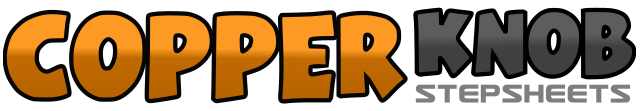 .......拍数:66墙数:2级数:Phrased Intermediate waltz.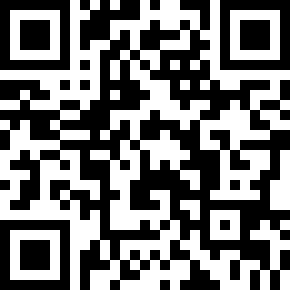 编舞者:Bonnie Johnson - July 2013Bonnie Johnson - July 2013Bonnie Johnson - July 2013Bonnie Johnson - July 2013Bonnie Johnson - July 2013.音乐:Fade Into You (feat. Sam Palladio & Clare Bowen) - Nashville CastFade Into You (feat. Sam Palladio & Clare Bowen) - Nashville CastFade Into You (feat. Sam Palladio & Clare Bowen) - Nashville CastFade Into You (feat. Sam Palladio & Clare Bowen) - Nashville CastFade Into You (feat. Sam Palladio & Clare Bowen) - Nashville Cast........1-3Cross right over left, rock left side, recover to right4-6Cross left over right, step right back, step left together1-3Step right forward, step left forward, turn ¼ right stepping right side  (3:00)4-6Cross left over right, step right side, cross left behind right1-3Turn ¼ right stepping forward right, step left together, step right together  (6:00)4-6Step left back, step right together, step left together1-3Step right forward, turn ¼ right with weight still on right touching left to side, hold  (9:00)4-6Cross left over right, turn ¼ left stepping right back, turn ¼ turn left stepping left side  (3:00)1-3Cross right over left, step left side, cross right behind left4-6Turn ¼ left as you cross left over right, step right side, cross left behind right  (12:00)1-3Cross right over left, step left side, cross right behind left4-6Turn ¼ left as you cross left over right, step right side,  cross left behind right  (9:00)1-3Cross right over left, turn ¼ turn right stepping left back, turn ½ turn right stepping right forward  (6:00)4-6Rock left forward, rock right back, step left together  (forward mambo)1-3Step right forward, point left to side, hold,4-6Step left forward, point right to side, hold1-3Rock right forward, recover back onto left, turn ½ turn right stepping right forward  (mambo ½ turn)  (12:00)4-6Rock left forward, recover back onto right, step left together (forward mambo)1, 2&3Step right forward, kick left forward-step down on ball of left-step slightly forward on right4, 5&6Step left forward, kick right forward-step down on ball of right-step slightly forward on left1, 2&3Step right forward, turn ¼ turn to left doing a left-right-left crossing shuffle (to the right)  (3:00)4, 5, 6Step right side, recover to left, cross right over left1, 2&3Step left side, do a right-left-right crossing shuffle (to the left)4, 5&6Step left side, do a right-left-right crossing shuffle (to the left)1, 2&3Step left side, turn ¼ right stepping back on right-step left together-step right forward  (6:00)4, 5, 6Step left forward, turn ½ turn left stepping back on right, turn ½ turn left stepping forward on left  (6:00)